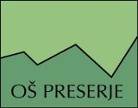 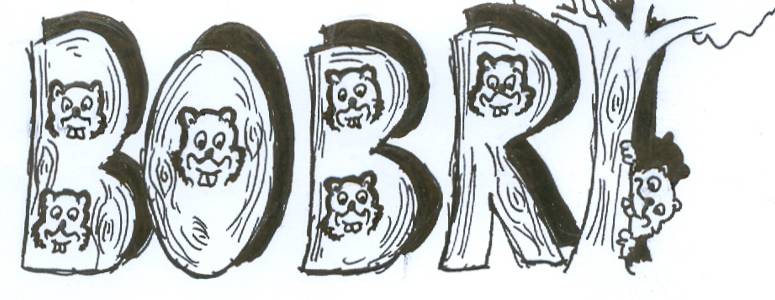 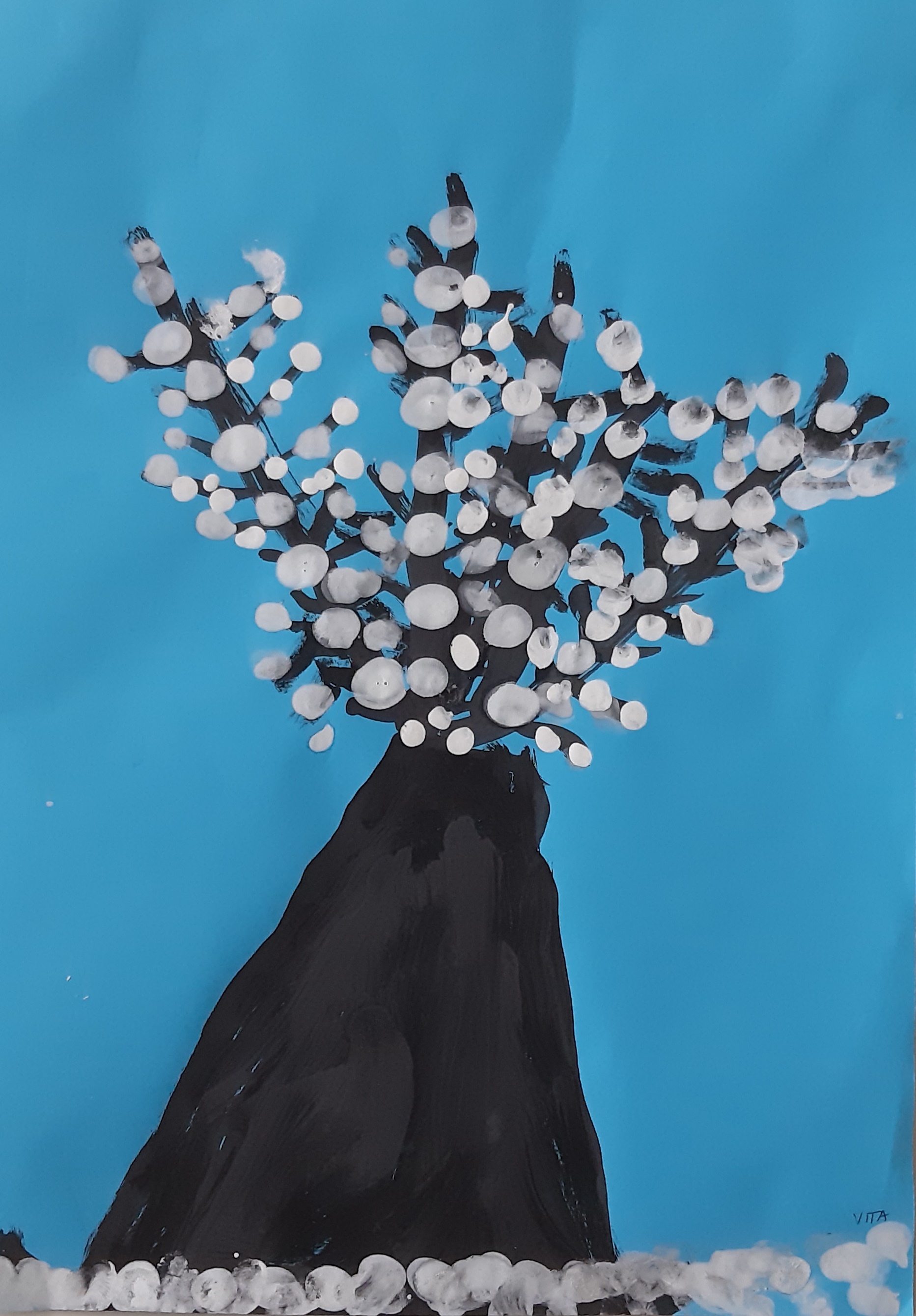 ZGODILO SE JE V JANUARJU – PROSINCUTEHNIŠKI DAN V 2. AV ponedeljek, 15. januarja, so imeli učenci 2. a tehniški dan Naravoslovni poskusi. Spoznavali so ločevanje snovi. Poskušali so napovedati rezultate poskusov in pravilnost svojih napovedi kasneje tudi preverili. 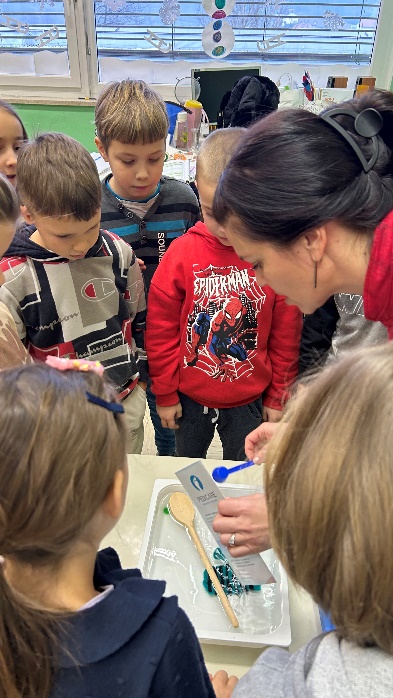 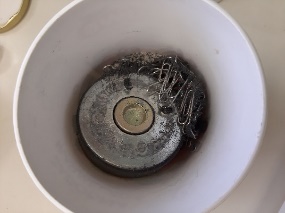 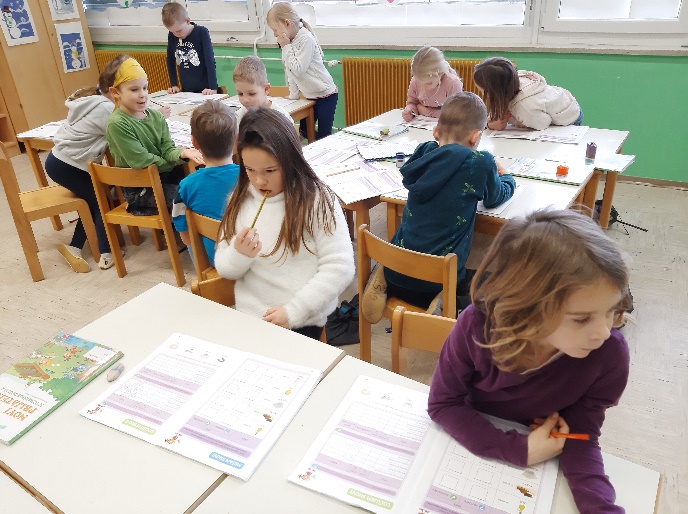 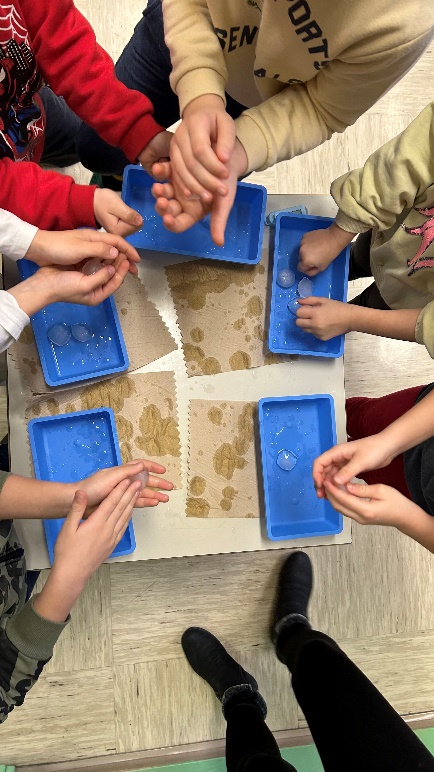 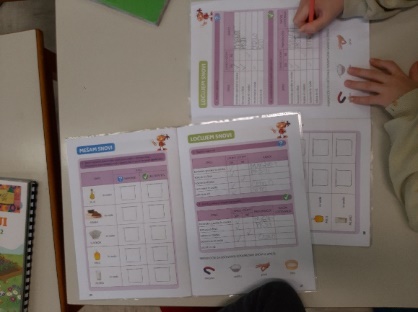 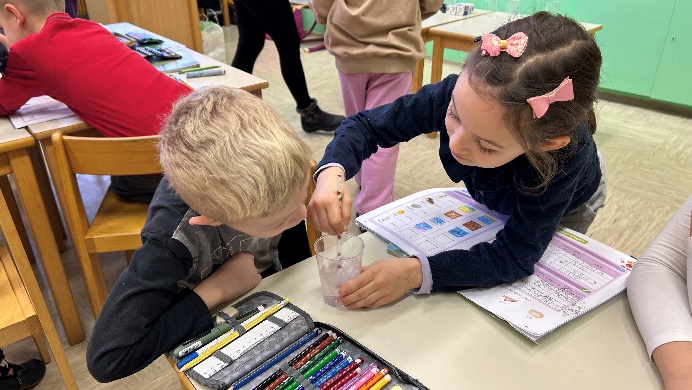 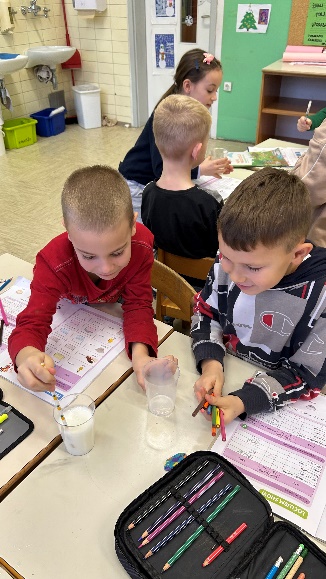 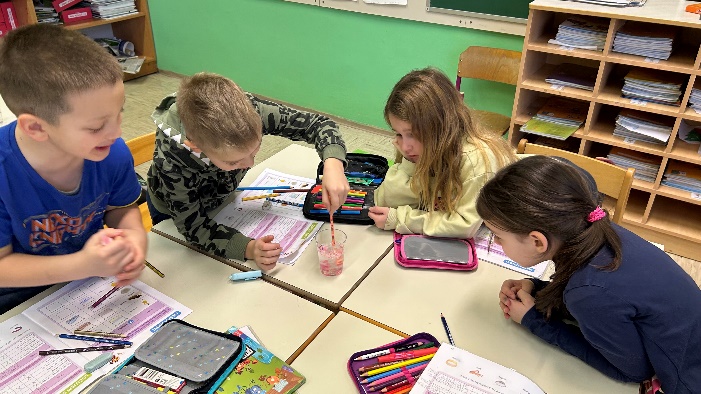 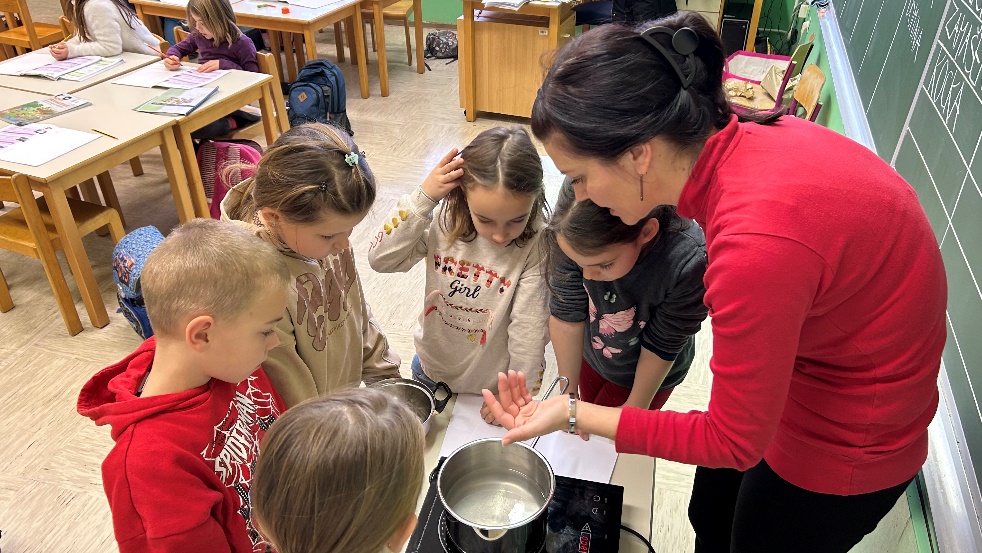 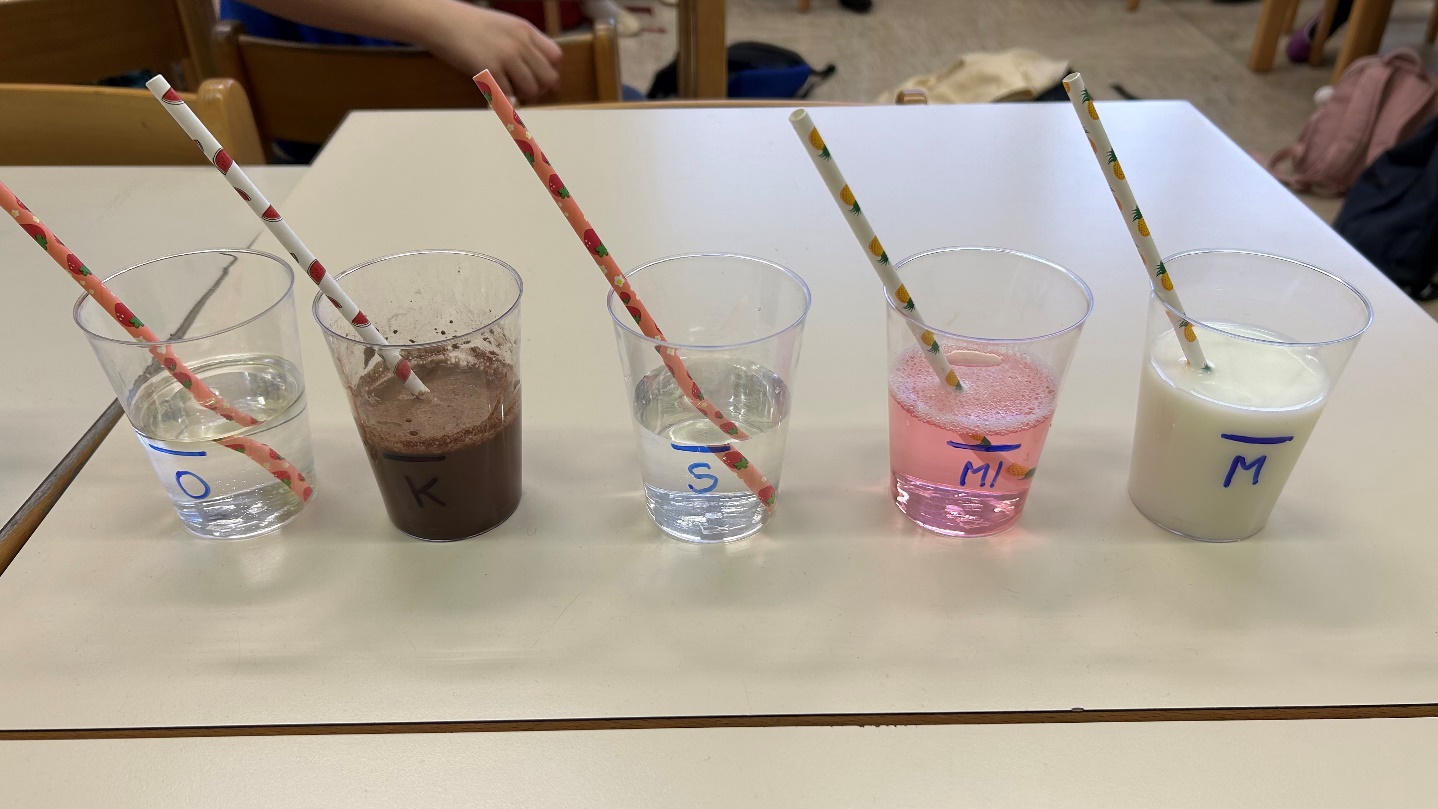 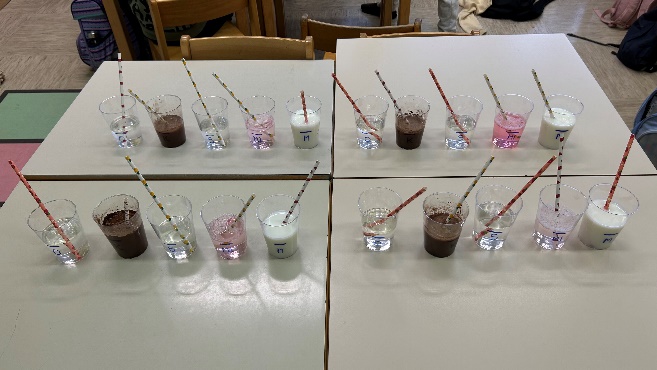 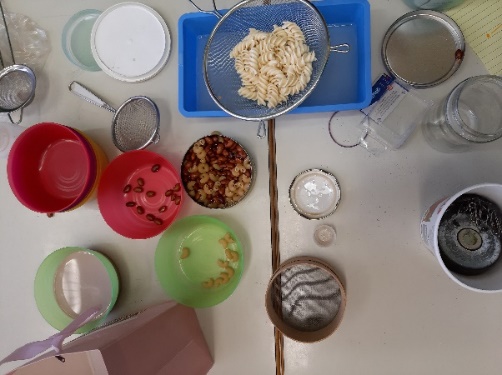 Foto: Marija Vene in Urška Peršin MaziBELI MEDVEDEK, KAM GREŠ?V okviru sodelovanja pouka in knjižnice so učenci 2. a spoznali slikanico Beli medvedek, kam greš? in kasneje pri likovnem pouku ustvarjali na to temo.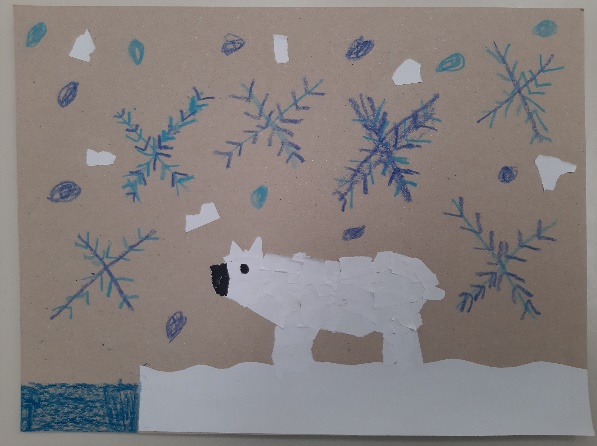 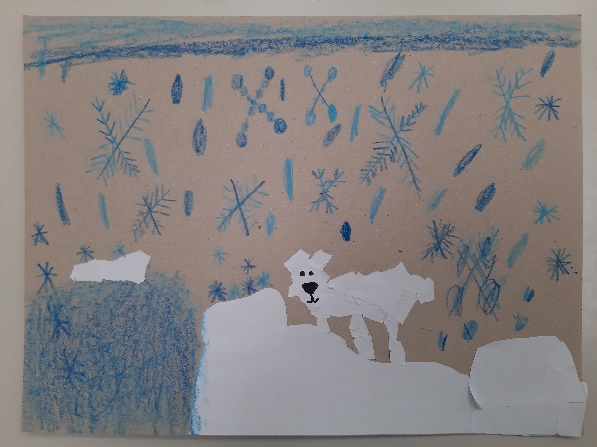 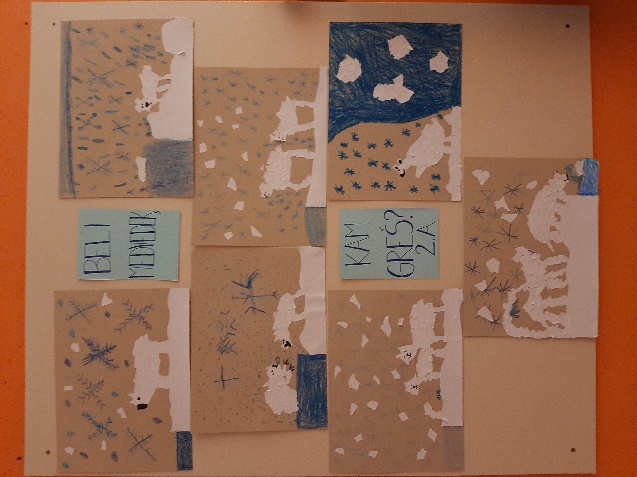 Brina Jančar								Taja BregarPano pred učilnico 2. aOBISK MUZEJA POŠTE IN TELEKOMUNIKACIJTretješolci smo imeli prav zanimiv začetek koledarskega leta. Že prvi šolski dan po božično-novoletnih počitnicah, smo se odpravili v Polhov Gradec, na tehniški dan. Po prijaznem sprejemu dveh kustosinj smo se razdelili v 2 skupini. Ena skupina je šla na delavnico izdelave štampiljk, druga pa na ogled razstave o pošti in njeni preteklosti. Na delavnici smo izdelali unikatno in samosvojo štampiljko, kakršno smo sami želeli. Neučakano smo štampiljke preizkusili tako, da smo jih pomočili v črnilo in ugotovili, da jo lahko uporabimo znova in znova in da je vedno enaka. Svoje nove ''podpise'' smo na hitro razdelili še sošolcem, pomalicali in pohiteli še na drugi del – ogled stalne razstave pošte in telekomunikacij. Zanimivo je bilo videti, kako se je razvijala poštna znamka, kakšna oblačila so nosili poštarji v preteklih letih, na slikah pa smo videli tudi golobe pismonoše, ki jih danes poznamo le še iz filmov. Slišali smo tudi pravi poštni rog. Dopoldne je hitro minilo in s štampiljko v žepu smo se vrnili v Preserje in na Rakitno, kjer smo že komaj čakali kosilo. Vodja tehniškega dne: Alenka Čudič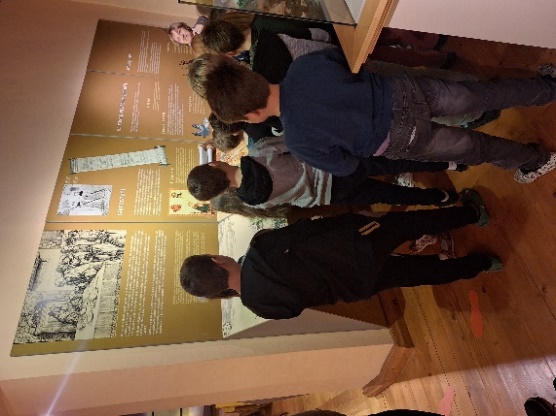 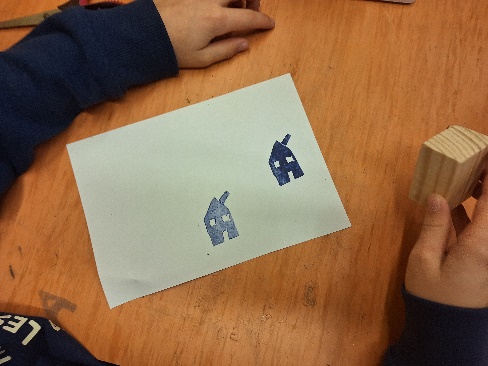 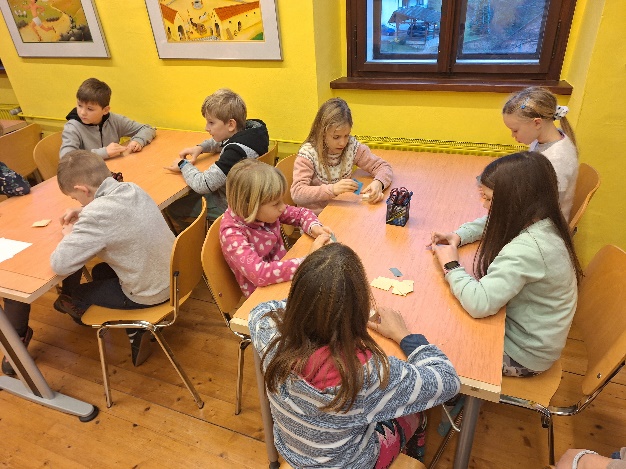 ZIMA, ZIMA BELA …Učenci 5. a in b so pri uri športa na šolskem igrišču združili moči in v skupini iz snega oblikovali zanimive skulpture iz snega. 	Učiteljica Sara Šibal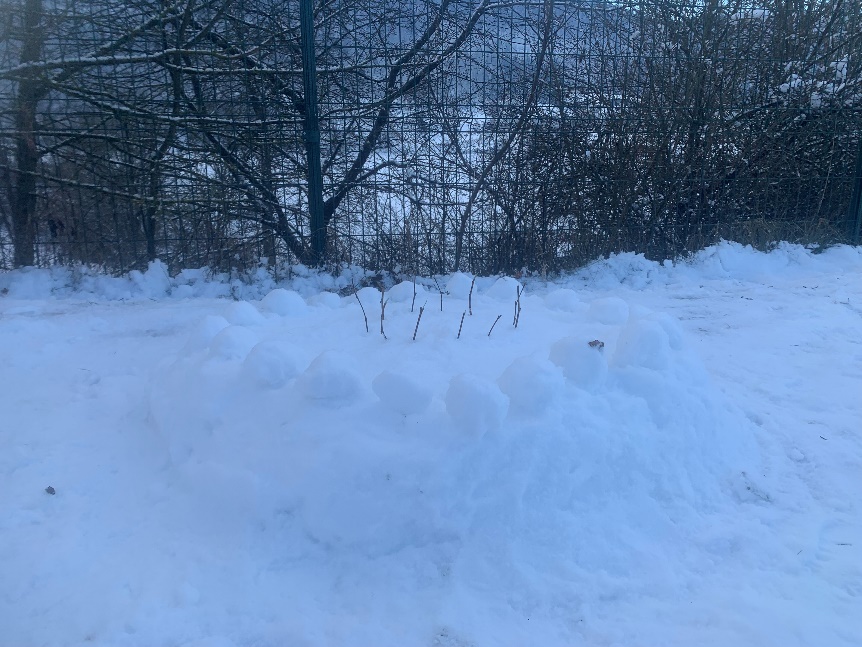 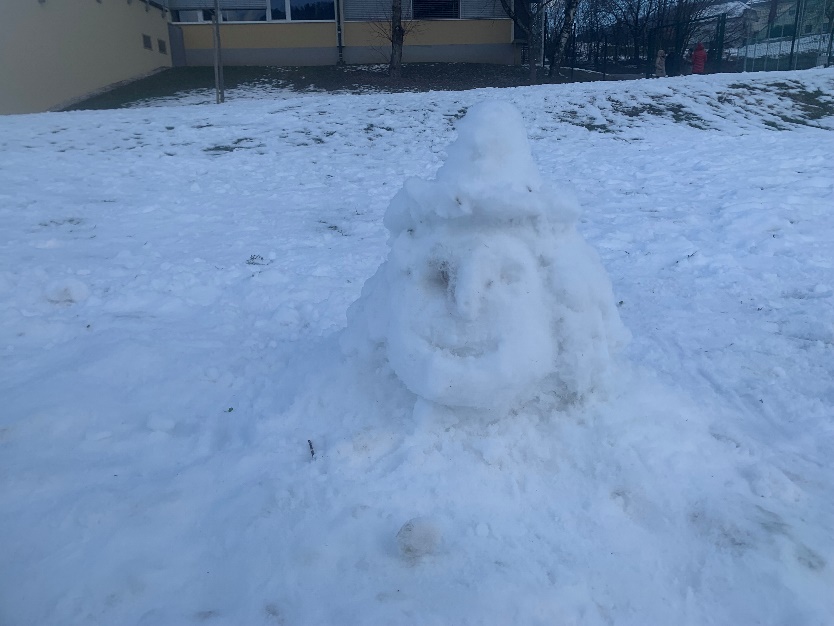 snežena torta	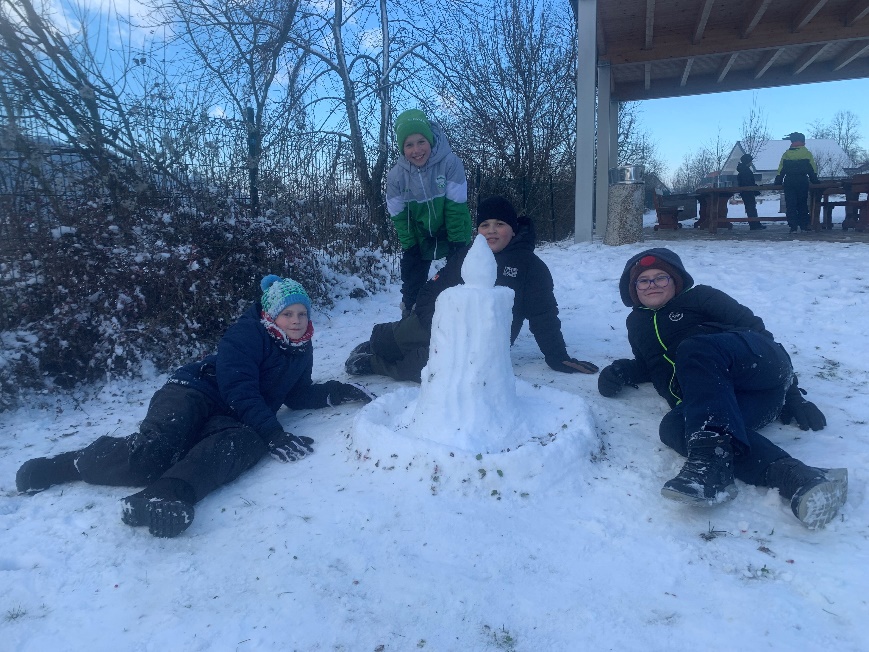 	France Prešeren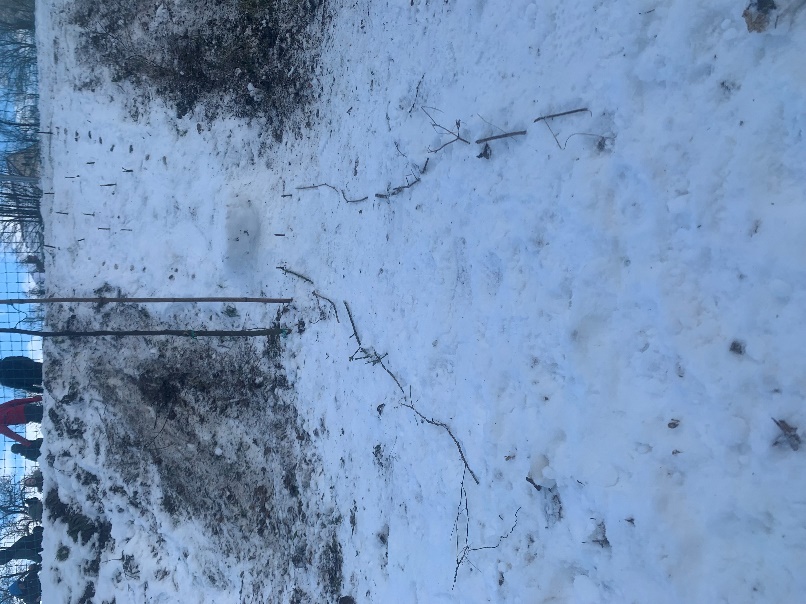 snežena sveča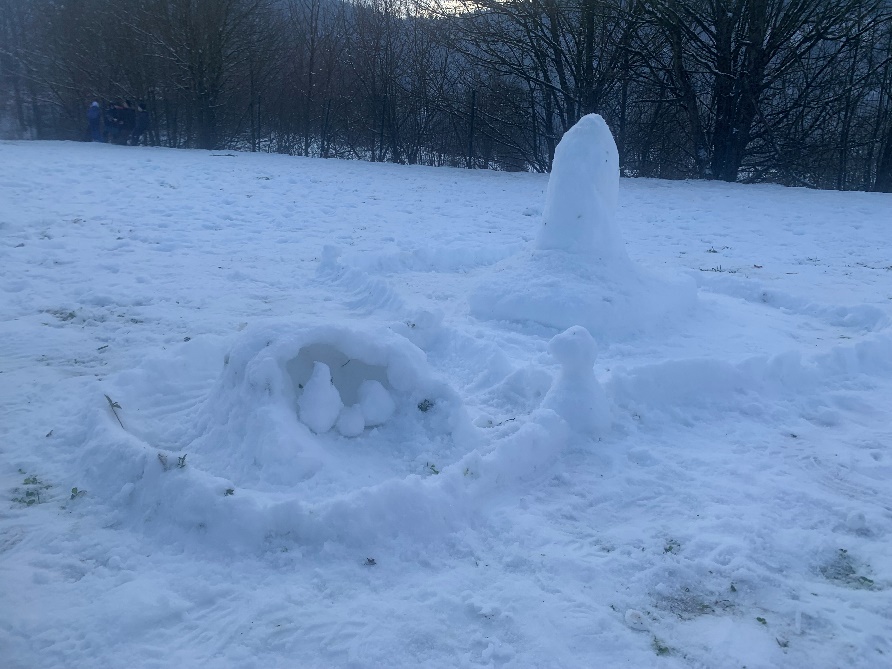 	skakalnicasnežno bivališčeTEDEN PISANJA Z ROKOTudi letos smo na OŠ Preserje v zelo velikem številu udeleženih učencev in učiteljev predzadnji teden v januarju (22. 1. 2024–26. 1. 2024) obeležili kot ''Teden pisanja z roko''. V tednu, znanem po sloganu ''Zapis časa o nas'', smo mentorice učencem predstavile kratko rdečo nit in namen projekta ter še posebej poudarile in pri učencih poskusile ozavestiti natančnost pri zapisu, o razmišljanju ter o načinu zapisovanja, pravilni in estetski poteznosti črk, drži peresa itd. Učitelji se ves čas zavedamo pomembnosti čitljivega ter natančnega pisanja z roko kljub zelo hitro razvijajoči se digitalni dobi, v kateri se nahajamo. ''Zapis časa o nas'' kot letošnja osrednja tema nam daje misliti, kako bo naš rokopis pridobil na vrednosti v nekem daljšem časovnem obdobju. Kako se bodo učenci počutili čez 50 let, ko bodo nekje na podstrešju našli zapis, napisan s pristno otroško pisavo? Nekoč bo tak kos papirja posamezniku zelo dragocen, ker je vsak rokopis svoj unikat. Kot prsni odtis. Pri učencih se vedno trudimo graditi kulturo pisanja, v tem tednu pa smo pisalnim dejavnostim z zanimivimi in malo drugačnimi aktivnostmi želeli dodati še dodatno vrednost te pomembne veščine. Učenci so v tem tednu napisali pismo dedkom in babicam, prepisali svojo najljubšo pesem na list papirja, zapisali svoje spomine iz preteklih let, sestavili kuharsko knjigo najljubših receptov, napisali neuradno pismo prijatelju in še bi lahko naštevali. Pomembno je le to, da se bodo spomini na ta dan ohranili in želimo si, da jih bodo učenci čez nešteto pomladi še vedno radi prebirali. Alenka Čudič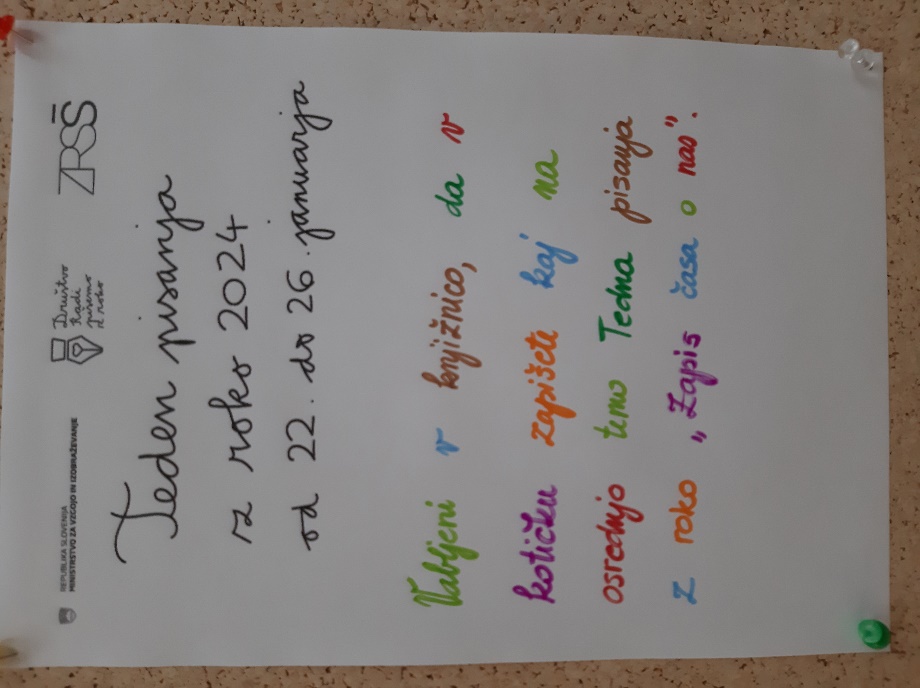 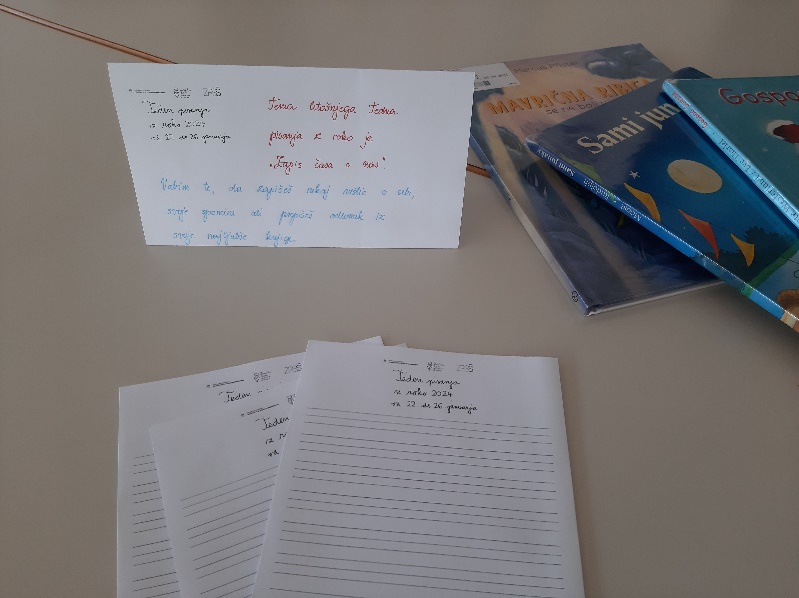 Foto: Urška Peršin MaziVESTI IZ 4. AUčenci iz 4. a razreda so se v mesecu januarju učili o vesolju. Svojo predstavo o njem so spretno predstavili s praskanko. Nastale so prave umetnije.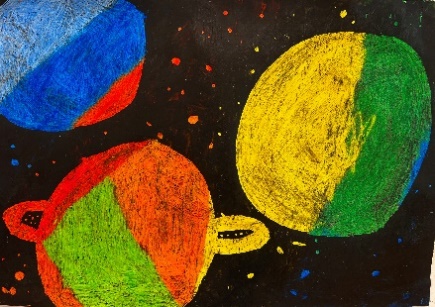 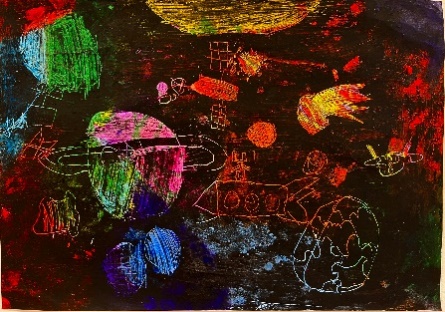 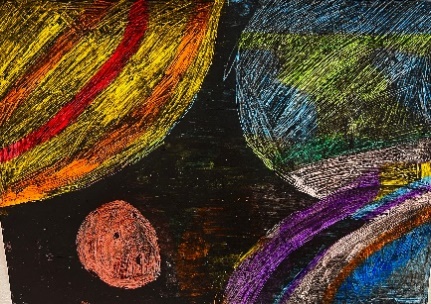 Sara Šuštaršič				Jan Pristavec			Lea Jovanovič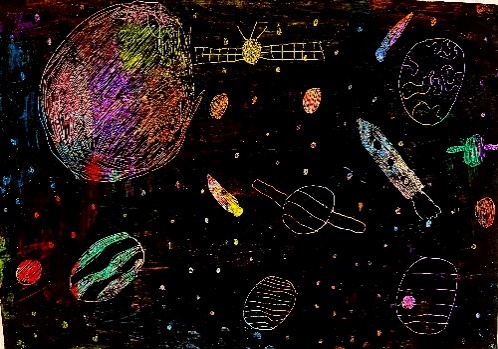 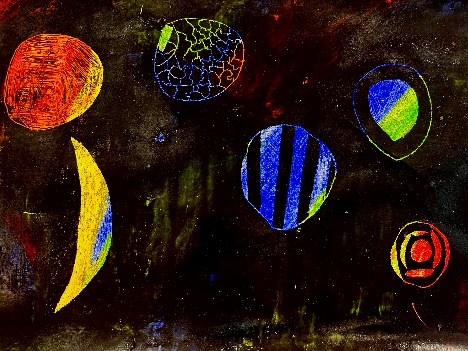 Izak Čemažar				Oliver Erjavec Bizjak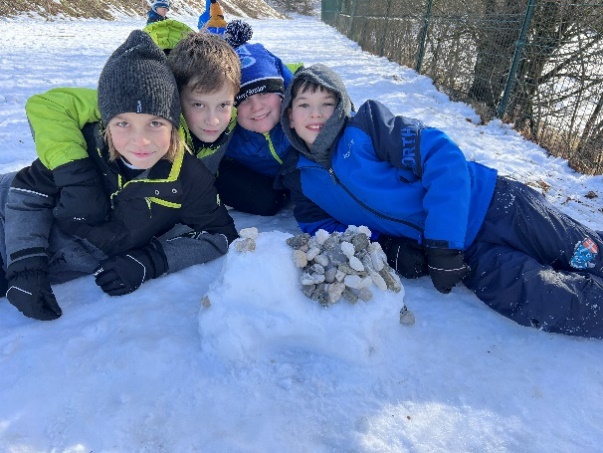 Prav tako so se učenci zabavali ob ustvarjanju snežnih skulptur. 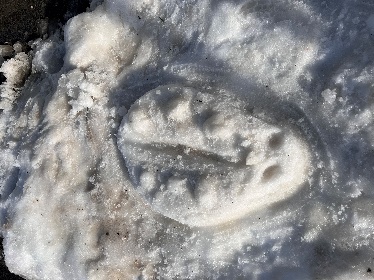 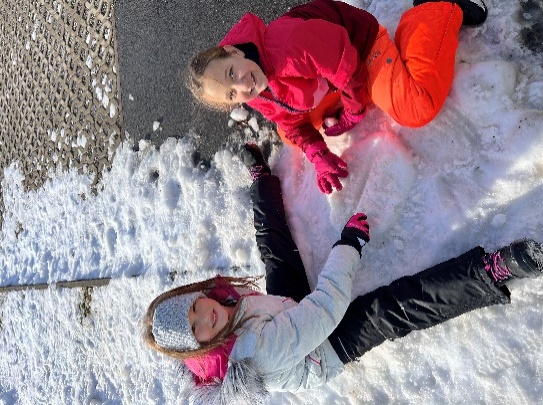 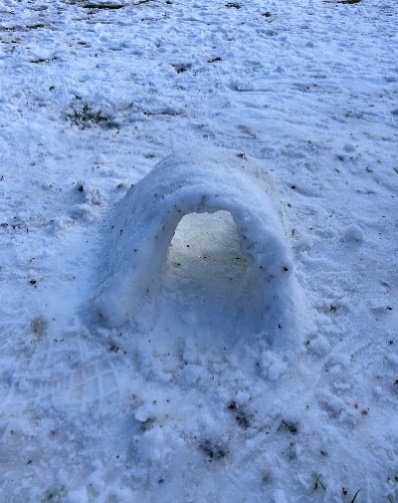 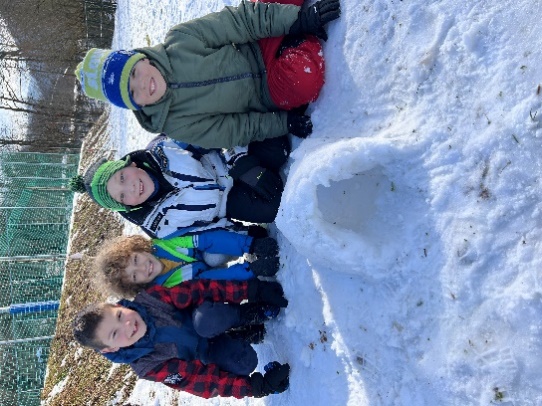 4. aZIMSKA ŠOLA V NARAVI (8.–12. 1. 2024)V CŠOD smo prišli 8. 1. 2024. Do 11:00 smo zrihtali sobe. Šli smo na smučišče. Padu sm 2-krat, ker sem smučal nazadnje pred 3 leti. Ko smo prišli na smučišče, smo se prvo ogrel. Pol smo pa dajal eno smučko gor pa se pelal, pol smo še drugo, to mi je šlo full dobr. 2. dan smo pa šli na vlečnco 1 (Mojca 1). Padu sm ta dan 2-krat, enkrat mi je Simon stopu na smučko in sva padla. 3. dan smo šli pa na 2 vlečnco (Mojco 2). Mojca 2 je dolga 449 m. Gor smo vsakič čakal učiteljico. 4. dan sem pa šel z učiteljico Anko na Kekca (sedežnica). Sledili smo učiteljici in nisem nikol padu. Na sedežnici je bilo full dobr. Vsak dan smo zjutri pospravljal sobe vsi smo bili zadolženi za neki. Nauču sm se iti po robu z smučkami. Tine je prašu učiteljico, zakaj ne grem v rumeno skupino pa je rekla, da sem predober. Full sem bil srečen.Jasmin Hadžić, 6. b (lektorirano zgolj pomensko smiselno z ločili, dopuščeno v neknjižni pogovorni obliki)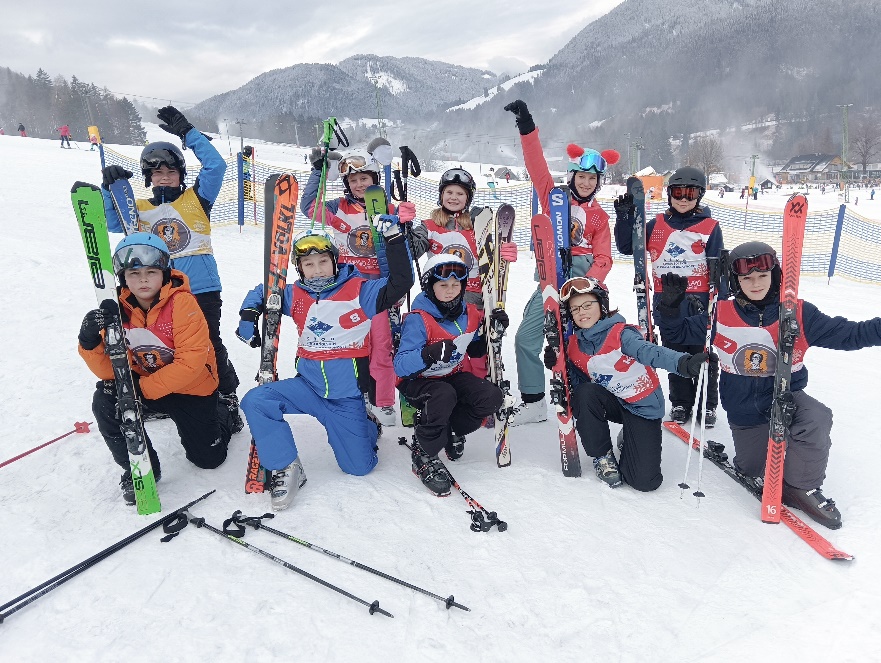 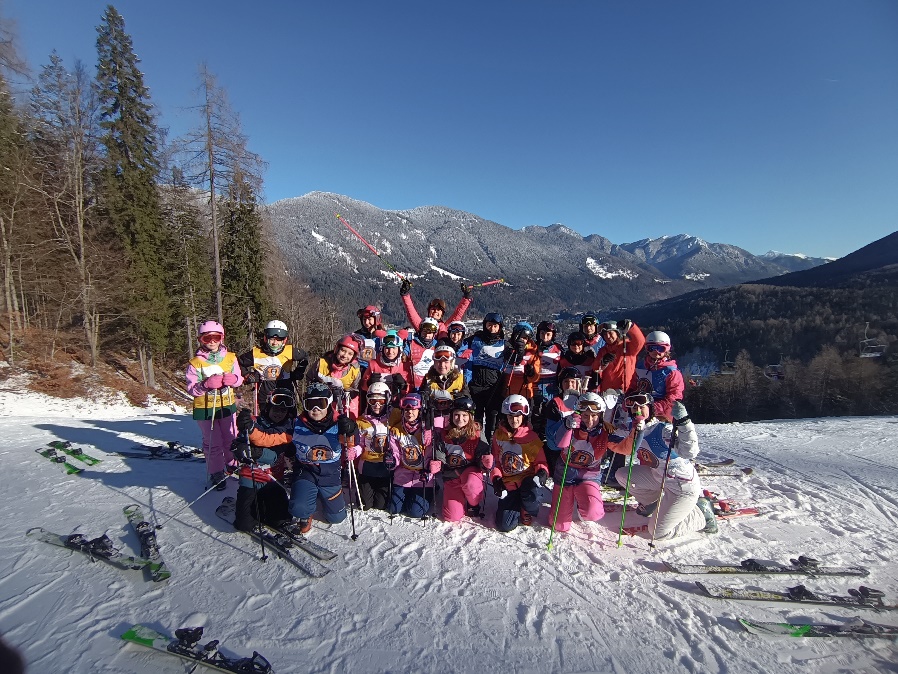 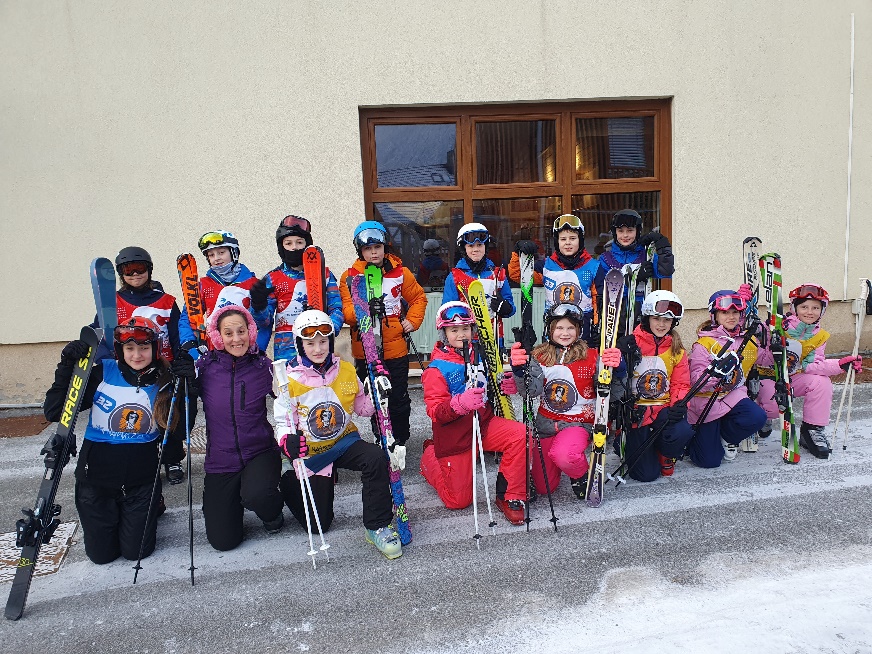 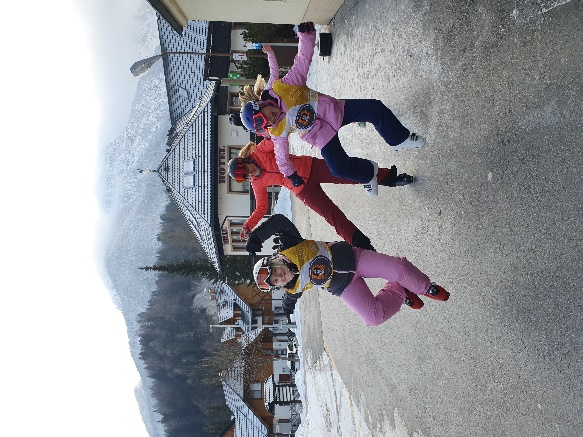 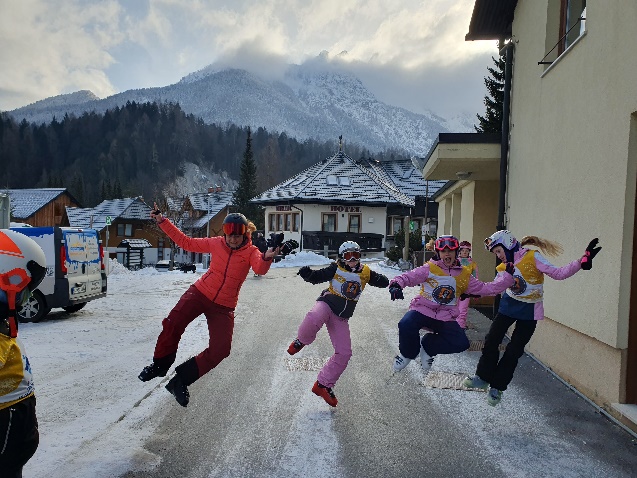 Foto: A. Pelhan in S. ResmanSPREHOD DO JEZERA Bil je lep zimski dan in izkoristili smo ga za opazovalni sprehod. Učenci 2. c razreda smo se odpravili do Rakiškega jezera. Na poti smo opazovali značilnosti zime in iskali sledi v snegu. Ko smo našli sled, smo ugotavljali, čigava je in kaj lahko iz nje razberemo. Vso pot pa nas je najbolj zanimalo, ali je jezero zamrznjeno. Ob prihodu tja smo ugotovili, da ni popolnoma zamrznjeno in smo na določenih delih opazili tekočo vodo. Nato smo v bližini parkirišča opazili velike kupe snega, ki so nastali pri pluženju. Učenci so predlagali, da bi izkopali skrivne rove. Takoj so se zakopali v delo in pri tem neizmerno uživali. 		Učiteljica Nevenka Petelin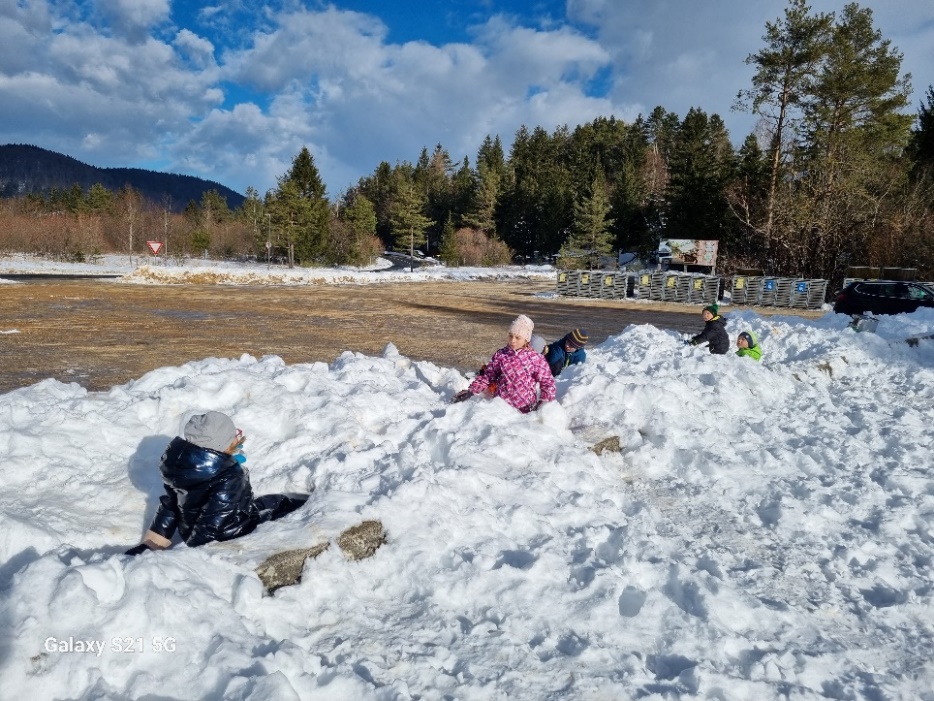 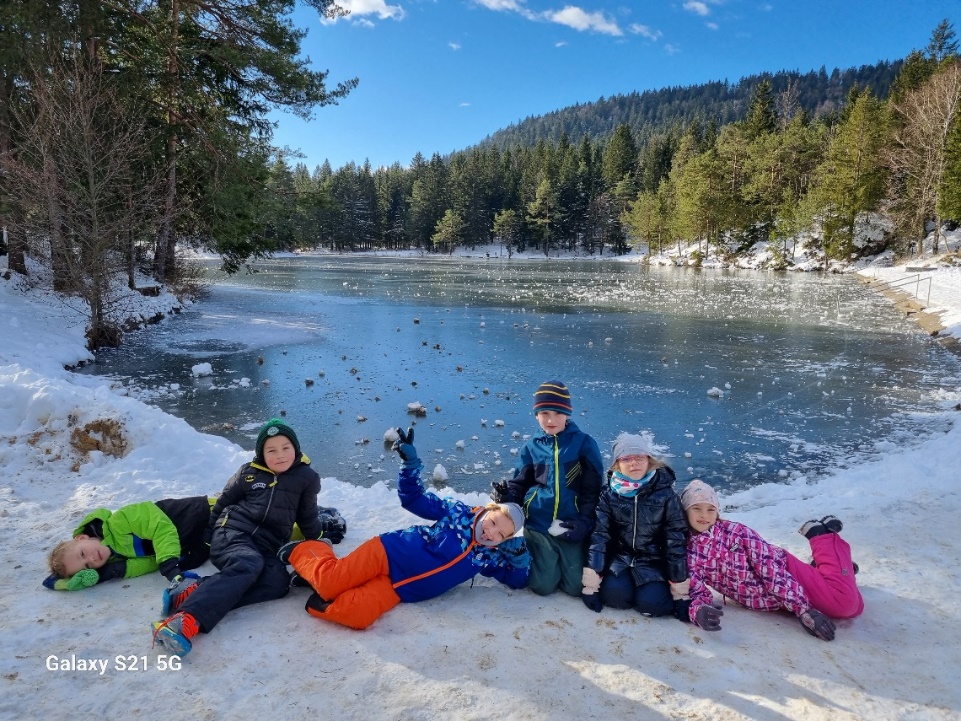 ZIMSKI ŠPORTNI DAN Na Rakitni smo v sredo, 24. 1. 2024, izvedli zimski športni dan z učenci 1.–3.c razreda. Izkoristili smo zimske razmere in zapadli sneg ter se odpravili na bližnji hrib. Tam smo učence razdelili v skupine. Ena skupina se je s Hermino in Avguštinom preizkusila v osnovah teka na smučeh. Prav z veseljem smo jih opazovali z vrha hriba, kako dobro jim je šlo. Velika prednost sta bila 2 učitelja in majhno število otrok. Ostali dve skupini sta imeli ta čas sankanje in izdelovanje iglujev. Nato so se učenci menjavali. Tudi učiteljice smo se jim pridružile pri sankanju. Vsi smo zelo uživali. Ponosne smo na učence, ki so se tako pogumno in zagnano lotili teka na smučeh. Večina učencev je to poskusila prvič. Hvala Hermina in Avguštin za vso strokovno podporo! 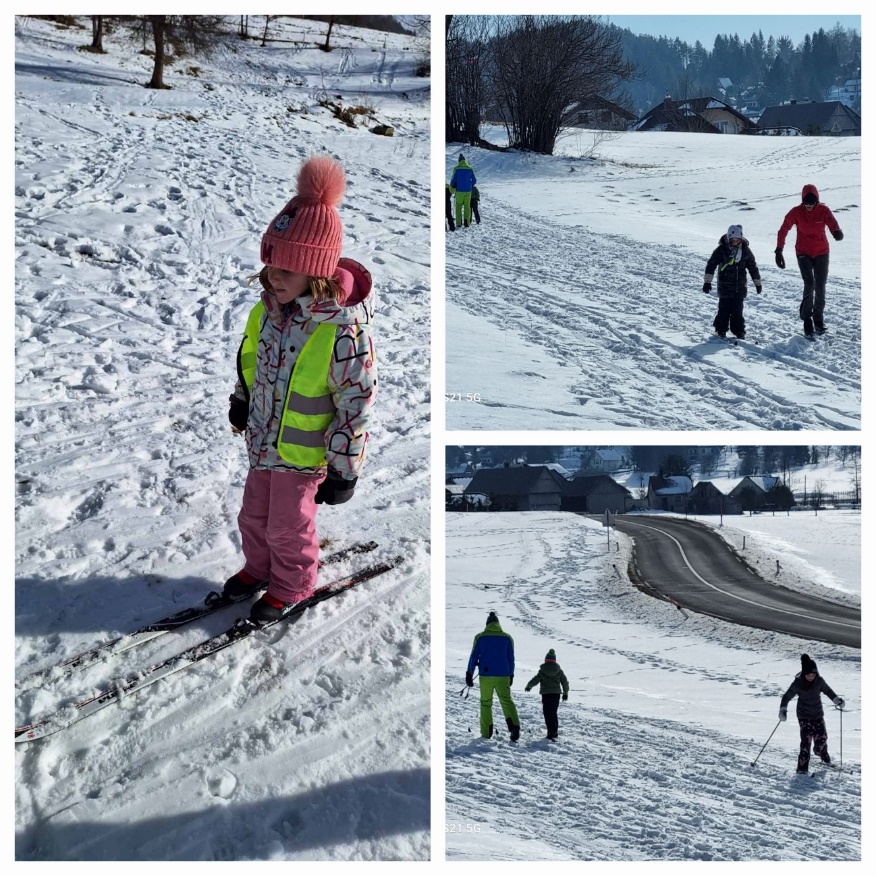 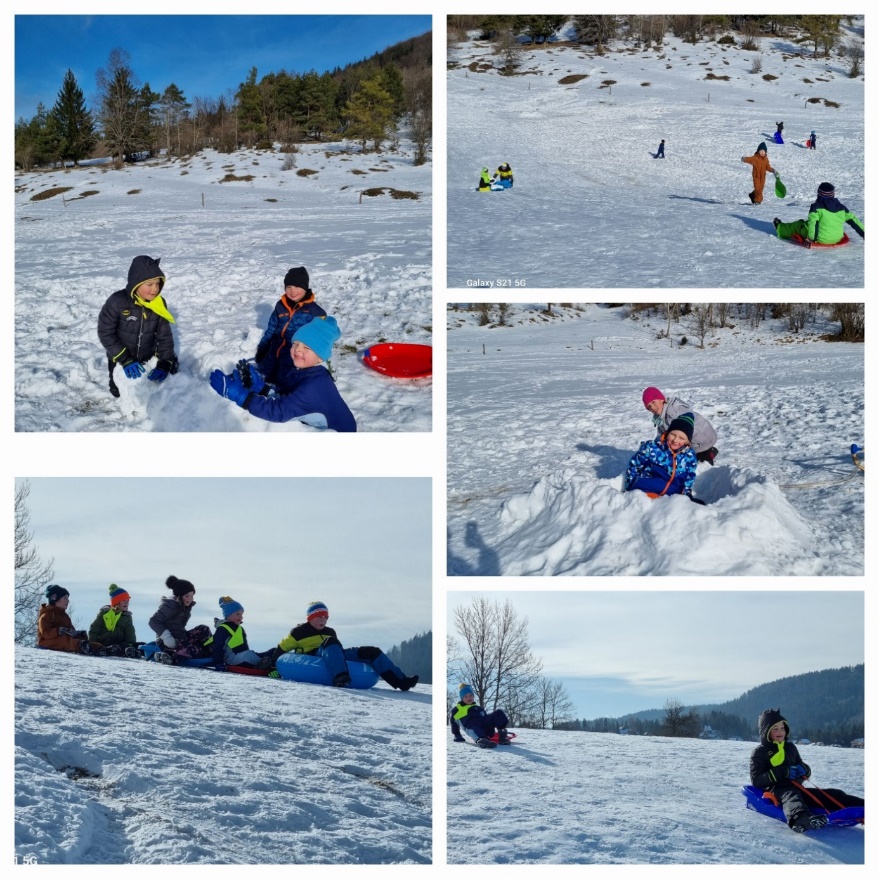 Učiteljice Nevenka, Alenka in HerminaNAČRT DELA ZA FEBRUAR 2024Nova telefonska številka za podaljšano bivanje od 1. do 3. razreda na matični šoli je 031-296-063. OPB za 4. in 5. razred nima telefona. V nujnih primerih kličite zgornjo številko. BOBRI, informativni mesečnik OŠ Preserje, za starše, učence, učitelje in krajane. Šolsko leto 2023/2024, letnik 15, št. 136, februar 2024. Časopis izhaja mesečno v času pouka. Zanj: Petra Krajnc Urbanija, ravnateljica. Urednica: Urška Peršin Mazi. Lektorica: Sergeja Resman. Članke, poročila, obvestila in fotografije prispevajo učenci, krajani, strokovni delavci OŠ Preserje in drugi. Številčenje je zaporedno od prve številke, decembra 2008, v šolskem letu 2008/2009. Od novembra 2021 izhaja le v elektronski obliki.DatumDejavnostOddelekNosilec1.02.TD 6.a – papir6. aČerin2.02.ŠD: BIT center4., 5. r.Prodan2.02.BADMINTON področno tekmovanje (7 uč.) Škofljica7.–9.rPelhan3.02.Planinski krožek: pohod na Kašno planino1.–8. r.Andreja K., S. Petročnik4.02.5.02.Teden branja od 5. do 9. februarja1.–5. r.Urška Peršin Mazi6.02.TD 6.b – papir6. bČerin7.02.Prireditev ob kulturnem dnevu1.–9. r.K. Lekan M., S. Šibal7.02.KD: Moja knjiga (ga. Marija Mazi)1. a, 1. dN. Bezek8.029.02.Tabor za nadarjeneD. Hudnik, N. Debevec10.02.Tabor za nadarjene11.02.Tabor za nadarjene12.02.ND: ZD Vič5. bT. Prodan12.02.Roditeljski sestanki I. VIO16.00: 1. a in 1. d16.30: 2. a17.00: 3. a in 3. b1. a, d2. a3. a, bRazredničarke13.02.Področno tekmovanje v namiznem tenisuPočkaj13.02.TD: Knjiga1. bM. Kužatko13.02.Roditeljski sestanki II. VIO16.00: 4. a in 4. b16.30: 5. a in 5. b4. a, b5. a, bRazredničarke14.02.Šolsko tekmovanje iz znanja fizike8., 9. r.H. Šuštar14.02.TD: Knjiga2. bK. Lekan Mamilovič14.02.Roditeljski sestanki III. VIO16.00: 6. a in 6. b16.30: 7. a in 7. b17.00: 9. a in 9. b v knjižnici17.30: 8. a in 8. b6. a, b7. a, b9. a, b8. a, bRazredniki15.02.ND: ZD Vič4. c, 5. cT. Oplotnik15.02.KD: Moja knjiga1.–3. cN. Petelin15.02.Roditeljski sestanki – podružniceJezero: 16.00: 1. b in 2. bRakitna: 16.00: 1. c in 3. c               16.30: 2. c               17.00: 4. c in 5. c1. b, 2. b1. in 3. c2. c4. c in 5. cRazredničarke16.02.Informativni dan17.02.Informativni dan18.02.19.02.Zimske počitnice20.02.Zimske počitnice21.02.Zimske počitnice22.02.Zimske počitnice23.02.Zimske počitnice24.02.25.02.26.02.Zimski športni dan (drsanje, sankanje, smučanje)7.–9. r.Pečnik, Počkaj27.02.KD: Ogled predstave Prvo srečanje z opero v SNG Opera in balet1.–3. r.M. Erženičnik28.02.Preventivne delavnice 6. a, b6. a, 6. bZD VIČ Tea Kosmač28.02.8. sestanek UZP. Krajnc Urbanija29.02.ŠD: Plesi1. b., 2. bA. Borštnik